Unit 8 Lesson 7: Create Number Books (Part 2)WU How Many Do You See: Different Dots (Warm up)Student Task StatementHow many do you see?
How do you see them?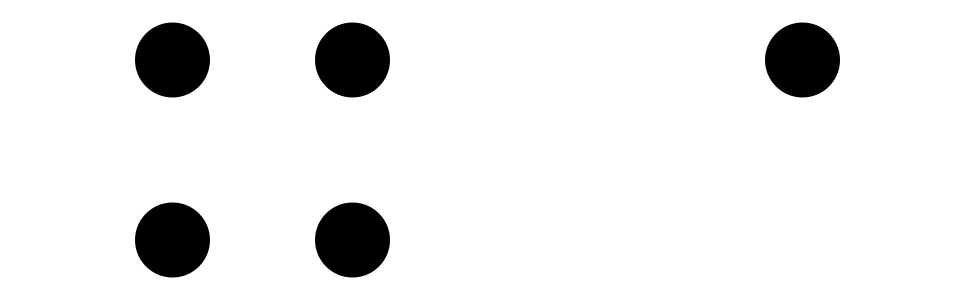 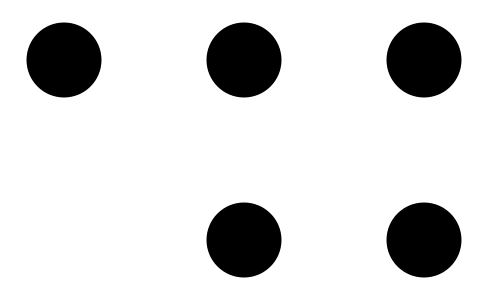 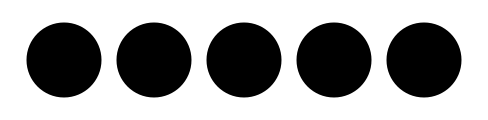 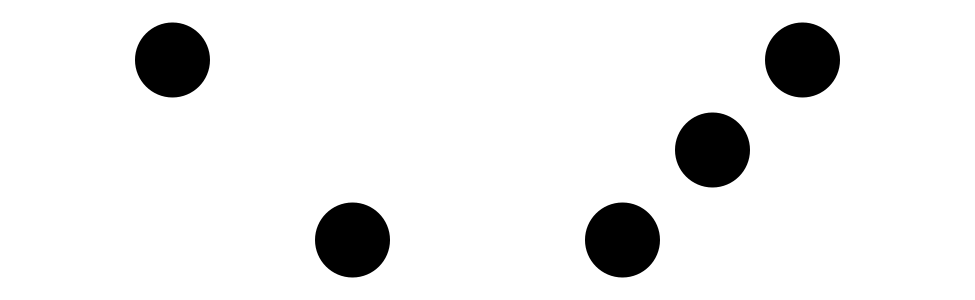 1 Make Number BooksStudent Task Statement2 Share Number BooksStudent Task Statement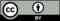 © CC BY 2021 Illustrative Mathematics®